CHÂTEAUBERNARDParking VERALLIA (ex ST-GOBAIN)Dimanche 05 mai 2024BOURSE D’ÉCHANGE AUTO-MOTO +BROCANTE DES VERRIERSOrganisées par Moto Verre TourismeEmplacement 1,50 € le mètre linéaire,petit-déjeuner offert aux exposantsOuverture dès 6h00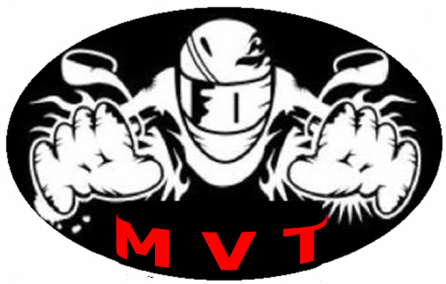 Tombola 1 €uro Restauration sur placeDominique 06 02 59 32 94  Frédéric 07 50 32 36 09Imprimé par nos soins – Ne pas jeter sur la voie publique